2018年度泉州市安全生产专项资金绩效评价报告项目名称：泉州市安全生产专项资金           项目实施单位：       泉州市应急管理局         项目总金额：           500万元             评价年度：            2018年度             评价机构：          泉州市财政局            绩效评价工作组主要成员吴钦桂    泉州市财政局绩效管理科  　科长洪琪瑜    泉州市财政局行政政法科  　科长谢锦海    泉州市财政局绩效管理科 　 副科长辜秀评    泉州市财政局绩效管理科  　科员蔡中级    泉州市诚联财务管理有限公司　会计师叶  颉    泉州师范学院   讲师目  录一、项目基本概况	3（一）项目设立背景	3（二）实施项目单位基本情况	3（三）项目资金执行情况	3（四）项目主要成效	3二、绩效评价的组织实施情况	3（一）前期准备	3（二）绩效评价的目标	3（三）绩效评价的依据	3（四）绩效评价工作的开展情况	3三、绩效评价指标体系及评价标准	3四、项目绩效分析	3（一）项目管理情况得22分（共25分）	3（二）项目投入情况得12分（共12分）	3（三）项目产出情况得28分（共28分）	3（四）综合效益情况得33分（共35分）	3五、存在问题及原因分析	3（一）绩效目标设置不合理	3（二）项目资金支出进度相对较慢	3（三）绩效管理能力有待进一步提升	3（四）安全生产宣传效果有待提高	3六、改进建议	3（一）合理设置绩效目标	3（二）加快资金执行进度	3（三）进一步提升绩效管理能力	3（四）进一步提高安全生产宣传效果	3七、其他需要说明的问题	3附件1  2018年度泉州市安全生产专项资金绩效评价调查问卷	3附件2  实地调研情况	32018年度泉州市安全生产专项资金绩效评价报告为加强财政资金管理，强化支出责任，提高财政资金的使用效益，建立科学、合理的财政支出绩效评价管理体系，根据《中华人民共和国预算法》、福建省财政厅关于印发《福建省财政支出绩效评价管理办法》的通知（闽财绩〔2015〕4号）、泉州市财政局关于印发《委托第三方机构参与财政支出绩效评价工作管理暂行规定》的通知（泉财预〔2017〕228号）等有关规定，由泉州市财政局牵头负责，并聘请泉州市诚联财务管理有限公司财政绩效专家团队参与，对2018年度泉州市安全生产专项资金支出开展绩效评价。评价报告如下：一、项目基本概况（一）项目设立背景安全生产重如泰山，关乎社会大众权利福祉，关乎经济社会发展大局，更关乎人民生命财产安全。党的十八大以来，党和国家高度重视安全生产，把安全生产作为民生大事，纳入到全面建成小康社会的重要内容。随着我国安全生产事业的不断发展，严守安全底线、严格依法监管、保障人民权益、生命安全至上已成为全社会共识。红线意识逐渐成为重视的焦点，2016年12月，国家颁布了《中共中央国务院关于推进安全生产领域改革发展的意见》（中发〔2016〕32号），这是我国历史上第一个以党中央、国务院名义印发的安全生产文件，也是最严格的安全生产文件。为进一步加强安全生产工作，保障人民群众生命财产安全，充分发挥财政资金的导向和激励作用，促进泉州市安全生产工作形势持续稳定好转，根据《中共中央国务院关于推进安全生产领域改革发展的意见》（中发〔2016〕32号）和《中共福建省委福建省人民政府关于推进安全生产领域改革发展的意见》（闽委发〔2017〕18号）等文件精神，经市安委会同意，泉州市财政局、安监局联合制定了《泉州市市级安全生产专项资金管理规定》（泉财行〔2018〕371号）。明确规定泉州市市级安全生产专项资金用于安全生产监管执法能力建设、事故及风险防控、隐患治理、应急管理、职业病防治、科技创新、宣传教育培训、尾矿库“头顶库”和金属非金属矿山采空区事故隐患治理奖补资金及监管能力等安全生产领域。（二）实施项目单位基本情况泉州市安监局2007年升格为正处级，是“一套人马、两块牌子”,即泉州市安全生产监督管理局（加挂“泉州市安全生产委员会办公室"牌子）。2018年，全局内设6个科室（分别是:办公室<政策法规科>、矿山安全监督管理科、危化品安全监督管理科、行政审核审批科、职业安全健康监督管理科、综合安全监督管理科），下设2个事业单位（安全生产执法支队、应急救援指挥中心）,行政编制23名，工勤编制2名，事业编制25名。主要职能是直接负责全市非煤矿山企业、危险化学品企业、烟花爆竹经营单位安全生产准入管理和监督管理工作；承担全市安全生产综合监督管理，牵头负责组织安全生产综合检查和专项督查工作；依法监督检查电力、军工、冶金等行业生产经营单位安全生产监督管理工作；依法负责作业场所职业卫生的监督检查；依法组织较大事故调查处理工作，监督事故查处和责任追究落实情况等工作。（三）项目资金执行情况1.资金安排及使用情况（1）2018年度资金安排为增强安全生产保障水平、加强应急救援基本设施建设、安全文化建设、改善安全生产环境和事故预防、推广先进技术、隐患治理、宣传教育、提升监管能力，2018年度泉州市安全生产专项资金共安排500万元，根据《中共中央国务院关于推进安全生产领域改革发展的意见》（中发〔2016〕32号）、《中共福建省委福建省人民政府关于推进安全生产领域改革发展的意见》（闽委发〔2017〕18号）、《泉州市推进安全生产领域改革发展实施意见》（泉委发〔2017〕24号）和泉州市人民政府安委会关于印发《泉州市开展安全生产风险分级管控体系建设实施方案》的通知（泉安委（2016）33号、安委办〔2016〕11号）等文件精神，该专项资金主要用于八个方面：泉州市城市安全风险评估110万元；行业安全生产风险分级管控体系45万元；“智慧安监”建设90万元；安全生产宣传工作100万元；职业卫生监督执法30万元；安全生产宣传教育基地经费11万元；安全生产资格考试场所和设施设备租赁费10万元；安全生产责任考评等工作104万元。（2）2018年度资金到位情况根据市安监局2018年安全生产专项资金支出明细表，2018年度泉州市安全生产专项预算资金500万元，到位资金500万元，到位率达到100%。根据2018年度第四季度的预算项目绩效监控情况表体现分别在第二季度和第四季度到位350万、150万元。安全生产专项总到位资金500万元。 （3）2018年度资金使用情况2018年度泉州市安全生产专项资金到位500万元，本年度实际支出672.9万元（含上年度结转资金），支出率为134.58%。其中：①安全生产责任考评经费77万元，支出率74.04%；②泉州市城市安全风险辨识评估经费110万元，支出率100%；③安全生产资格考试场所和设备租赁费用10万元，支出率100%；④宣传工作经费66.12万元，支出率66.12%；⑤行业安全生产风险分级管控体系经费22.69万元，支出率50.42%；⑥宣传基地经费6.2万元，支出率56.36%；⑦职业卫生监督执法经费32万元，支出率106.67%。由于2017年度还有结余资金，因此，2018年度实际支出除了以上七个方面，还在标准化建设、督查检查、行政许可及专家补助、安全生产工作巡查等方面有相应支出。2.资金绩效目标完成情况根据市安监局2018年度安全生产专项绩效目标申报表，2018年度泉州安全生产专项资金的绩效目标见表1。根据查阅市安监局相关数据及调研，2018年度泉州市安全生产专项绩效目标均已完成。表1  2018年度泉州市安全生产专项资金绩效目标表（四）项目主要成效2018年度泉州市安全生产专项资金的使用，主要完成了七个方面的工作：第一，突出以贯彻落实《关于推进城市安全发展的意见》为重点，注重“三措并举”，通过公开招投标的形式，委托中国安科院开展城市安全风险评估工作。在领导示范带动方面，2018年4月2日，市委书记、市长康涛主持召开市政府第29次常务会议，研究并通过《泉州市城市安全风险评估整体工作方案》，确定了“一个目标、六项任务、五个阶段、五措并举”的工作布局，要求各级各部门在市委统一领导下，以开展城市安全风险评估为抓手，加快构建城市安全发展保障体系。在宣传培训方面，2018年5月8日上午，市安委会组织市、县两级政府及有关部门的领导和业务人员近200人，召开全市城市安全风险评估工作动员暨专题培训会议，肖汉辉副市长到会作了动员讲话，中国安科院专家构建城市安全风险分级管控体系、城市安全风险评估具体方法、步骤、内容和全市有关工作安排进行全面培训。在全面调研方面，市安办采取“五个一”(一个调研方案、一支调研队伍、一批调研对象、一套调研提纲、一期专题培训)并举，专门制定《泉州市城市安全风险评估调研工作方案》，深入开展城市安全风险专项调研，并集中开展为期6个月的城市安全风险点、危险源大排查大整治专项行动。截至目前，已经走访、函询调研57个市直部门和13个县(市、区)，收集了3万多份电子文档和1000余份纸质资料，为城市安全风险评估提供了翔实的基础资料。第二，冶金等行业安全生产风险分级管控方面，市安监局采用采取询价方式，确认中国安全生产科学研究院为技术服务供应商。现已完成对相关市直部门及13个县（市、区）的调研走访。同时，形成了一套全市冶金等行业区域安全风险评估报告、一份风险分布图和建立一套管控预防机制。第三，借助媒体开展安全生产宣传。通过与中国应急管理报、人民网、泉州晚报、泉州广播电视台、泉州移动传媒等媒体开展长期合作，开辟安全生产专版专栏，定期刊登宣传稿件，宣传安全生产和防灾减灾等常识、重点工作及成效。年初在泉州晚报开设专版，对自然灾害防范、公共场所安全、交通安全、日常生活安全、安全生产等方面的常识进行图文并茂的大篇幅报道宣传，营造了“全民关注安全”的浓厚舆论氛围，有效普及自我防护和自救互救知识。一年以来，在泉州晚报上刊登稿件70余篇，在泉州广播电视台播放公益广告300余次，社会反响良好。此外，公共交通移动数字电视是近几年崛起的户外传媒新势力，能够与大众的出行轨迹有效粘合，我市充分利用其受众面广、宣传到达率高等特点积极开展宣传，在车载电视上播放安全生产动态信息和防灾减灾常识，实现了点线穿梭、城乡一体全覆盖的“流动安全生产宣传线”，使辖区的居民群众切身感受到安全生产就在身边。据统计，我市今年以来在1300多辆公交车上累计播出2万余条公益广告，营造了浓厚的宣传氛围。第四，依托宣教基地开展安全生产宣教活动。为实施安全发展战略，全面开展安全发展宣传教育，建立泉州市安全生产宣传教育基地，并面向全市安全生产从业人员、中小学生以及企事业单位免费开放，全面提升参与者的安全综合素质，切实引导广大市民在思想意识上筑牢安全防线，从源头上有效遏制安全事故的发生。据统计，2018年共接受170个单位的参观预约，参观人数达2550人次。第五，组织安全生产综合考核。为进一步规范安全生产资格培训考核工作，积极推进生产经营单位全员安全生产培训工作，推动安全生产培训考核标准化、规范化建设工作，开展电工进网许可证整合工作，加强考务管理，进一步建立完善安全生产培训考核体系。据统计，2018年共对15659名主要负责人、安全管理人员、特种作业人员进行考核（其中特种作业人员12872人，安全管理人员1066人，主要负责人1721人）。第六，开展有声有色的“安全生产月”活动。紧扣“安全发展，生命至上”这一主题，精心组织安排，相继开展了一系列形式多样、内容丰富的活动，大力宣传安全生产法律法规和方针政策，普及安全生产和防灾减灾知识，切实推动安全文化进企业、进学校、进机关、进社区、进家庭、进公共场所，为促进泉州安全生产形势持续稳定好转营造良好的工作氛围。据统计，安全生产月期间，全市共举办安全发展主题宣讲200多场次，参与人数达3万多人次；应急演练2000多场次，参与人数达12万多人次；警示教育300多场次，受教育人数10万多人次；安全文艺演出16场次；咨询日当天，参与单位数量达300多家、现场参与人数达6万多人次、发放资料数量11万多份、各类媒体宣传报道200多篇。第七，组织年度安全生产目标责任制考评。为确保社会安全稳定，促进全市安全生产形势持续稳定好转，泉州市人民政府下发了《关于下达2018年安全生产目标责任的通知》（泉政文〔2018〕78号）。2018年全年，通过组织开展半年督查、年度考核，对各级各单位的安全生产目标责任执行情况进行通报表彰。二、绩效评价的组织实施情况（一）前期准备市财政局绩效科牵头，协调资金管理科室，聘请泉州市诚联财务管理有限公司财政绩效评估专家，成立泉州市安全生产专项资金支出绩效评价工作组。项目绩效评价工作组根据《泉州市财政支出绩效评价管理规定》（泉财预〔2016〕407号）、《福建省财政支出绩效评价管理办法》（闽财绩〔2015〕4号）、《预算绩效评价共性指标体系框架》（财预〔2013〕53号）、《福建省财政支出绩效评价操作指南》（闽财评〔2011〕14号）及福建省财政厅《省级财政项目支出绩效自评表》的指标体系等制定了绩效评价工作计划。（二）绩效评价的目标调研泉州市安全生产专项资金的筹集、使用情况，拟定2018年泉州市安全生产专项支出绩效评价指标体系，评价2018年度泉州市安全生产专项支出的绩效目标完成情况，剖析泉州市安全生产专项资金在预算、管理及项目实施过程中存在的问题，并探究其可能的原因，最后提出相应的解决对策，为提高泉州市安全生产专项资金支出的效果提供参考依据。（三）绩效评价的依据1.《中华人民共和国预算法》；2.中共中央 国务院关于全面实施预算绩效管理的意见（中发〔2018〕34 号）；3.关于贯彻落实《中共中央 国务院关于全面实施预算绩效管理的意见》的通知（财预〔2018〕167 号）；4.中共福建省委 福建省人民政府印发《关于全面实施预算绩效管理的实施意见》的通知（闽委发〔2019〕5 号）；5.关于印发《福建省财政支出绩效评价管理办法》的通知（闽财绩〔2015〕4 号）；6.中共泉州市委办公室 泉州市人民政府办公室关于印发《全面实施预算绩效管理的若干措施》的通知（泉委办发〔2019〕42 号）；7.泉州市财政局关于印发《泉州市财政支出绩效评价管理规定》的通知（泉财预〔2016〕407 号）；8.泉州市财政局关于转发《福建省财政支出绩效评价操作指南》的通知（泉财预〔2012〕279 号）；9.《关于财政资金绩效管理覆盖率考核事项的通知》（闽财绩〔2018〕1号）；10.《泉州市财政局关于做好2019年度市级预算绩效管理工作的通知》（泉财绩〔2019〕187号）；11.关于印发《泉州市安监局财务管理规定》的通知（泉安监〔2017〕117号）；12.泉州市财政局、泉州市安全生产监督管理局关于印发《泉州市市级安全生产专项资金管理规定》的通知（泉财行〔2018〕371号）；13.《泉州市推进安全生产领域改革发展实施意见》（泉委发〔2017〕24号）；14.泉州市人民政府安委会关于印发《泉州市开展安全生产风险分级管控体系建设实施方案》的通知（泉安委〔2016〕33号、安委办〔2016〕11号）；15.泉州市人民政府《关于下达2017年安全生产目标责任的通知》（泉政文〔2017〕60号）；16.《泉州市进一步明确各级党委政府及其部门安全生产监督管理职责的规定》（泉委发〔2014〕17号）。（四）绩效评价工作的开展情况1.按计划与要求对2018年度泉州市安全生产专项资金支出绩效评价工作进行调研方案设计；2.项目绩效评价工作组成员到泉州市财政局、安监局进行实地调研、座谈，查阅项目档案、收集数据、资料等，依据评价工作规范，制订评价工作方案；3.拟定2018年度泉州市安全生产专项资金支出绩效评价指标体系，与泉州市财政局、安监局等相关部门商讨指标体系，根据反馈意见，修订绩效评价指标体系；4.根据修订后的指标体系以及绩效评价过程中出现的问题，项目绩效评价工作组到泉州市财政局与相关部门进行座谈，进一步搜集绩效评价所需的数据资料；5.归纳、分析、综合数据与资料，对2018年度泉州市安全生产专项资金支出的绩效进行分析，完成2018年度泉州市安全生产专项资金支出绩效评价报告初稿；6.征询泉州市安监局相关职能部门的反馈意见，并请专家联合会审对初稿进行修改，完成《2018年度泉州市安全生产专项资金支出绩效评价报告》。三、绩效评价指标体系及评价标准项目绩效评价工作组根据财政部、福建省和泉州市财政支出绩效评价管理办法的要求，依据相关性、重要性、可比性、系统性及经济性原则，参考2018年度泉州市安全生产专项资金绩效评价自评表和预算项目绩效监控情况，围绕绩效项目管理情况、项目投入情况、项目产出情况和综合效益情况四个方面设计绩效评价指标以及评分标准、分值和权重。指标体系共设置4个一级指标、14个二级指标、25个三级指标。指标体系设定满分100分，其中：“项目管理情况”25分，主要体现目标制定情况、目标完成情况、管理制度保障情况、财务管理状况以及支撑条件保障情况；“项目投入情况”12分，主要体现项目立项情况、资金落实情况和资金使用时效方面；“项目产出情况”28分，主要体现数量指标和质量指标方面的情况；“综合效益”35分，主要体现经济效益、社会效益、可持续影响和服务对象满意度等。基于外部独立评价的特点和要求，指标设置和评分标准力求可行性、客观性、科学性与简明性。指标体系、评分标准及得分如表2所示。表2  泉州市安全生产专项支出绩效评价指标体系对照评分标准，绩效评价工作组一致认为，2018年度泉州市安全生产专项资金对全市安全生产工作发挥到促进作用，重点较为突出，结构不断优化。贯彻执行国家、省有关安全生产的法律法规规章和方针政策；出台了全市安全生产的相关政策和方案，有效指导协调全市安全生产工作；大力宣传安全生产法律法规和方针政策，普及安全生产和防灾减灾知识，营造了“全民关注安全”的浓厚舆论氛围，有效普及自我防护和自救互救知识；协调解决安全生产中的重大问题。该项目立项依据充分，项目和财务管理制度健全，管理制度执行有效，资金使用和拨付管理规范，具有较为完备的支撑保障条件，项目产出数量与质量显著。经过审慎和科学评估，2018年度泉州市安全生产专项资金支出绩效评价评分为92.5分（见表2），评价等级结果为优秀。四、项目绩效分析为了全面、客观、有效地进行绩效评价，评价工作组审阅了安全生产专项资金支出相关资料，与市安监局等工作人员进行座谈和征求意见，实地走访和调研相关企业，查阅项目档案，收集相关信息资料，采取定性和定量分析方法，通过对4大类14项指标逐项评价，对2018年度泉州市安全生产资金专项资金支出的项目管理、投入、产出、综合效益等指标进行综合评价。（一）项目管理情况得22分（共25分）项目管理情况一级指标下设目标制定情况、目标完成情况、管理制度保障情况、财务管理状况、支撑条件保障情况等五个二级指标。1.目标制定情况得3分（共6分）目标制定情况从绩效目标合理性和绩效目标明确性两个三级指标进行评价。（1）绩效目标合理性得1.5分（共3分）绩效目标合理性指标用于评价项目资金使用的预定目标设置是否客观、科学，主要从项目资金使用的绩效目标是否与相关管理规定吻合，以及所设立的绩效目标是否能体现财政支出的经济性、效率性两个方面进行考察。一项不符合扣1.5分。根据市安监局提供的2018年财政支出项目绩效自评表，已设置的绩效目标基本符合相关管理规定，能够从产出指标、效益指标、满意度三个方面进行评价。但“完成年度安全生产目标责任制考评”“泉州市城市安全风险评估技术服务”“安全生产工作情况”这些三级指标的设置未能与其二级指标较好地匹配，不能很好地体现财政支出的经济性、效率性考察。根据评分标准，该指标得1.5分。（2）绩效目标明确性得1.5分（共3分）绩效目标明确性指标考察项目资金使用的预定目标是否明确，是否通过清晰、可衡量的指标值予以体现。一项不符合扣1.5分。根据《泉州市2018年财政支出项目绩效目标申报表》，市经安监局在制定绩效目标评价指标时，基本能够将项目绩效目标细化为具体的绩效指标，但在经济效益、社会效益以及可持续影响方面的指标设置不够明确，缺乏清晰、可衡量的指标值。根据评分标准，该项指标得1.5分。2.目标完成情况得5分（共5分）绩效目标完成情况通过绩效目标完成率指标进行评价。绩效目标完成率指标评价所设定目标的完成情况。完成100%为5分；完成90%-100%为4分；完成80%-89%为3分；低于80%为0分。根据市安监局提供的《2018年财政支出项目绩效目标自评表》，产出指标、效益指标、满意度指标目标设置数量分别为5项、4项、2项，根据提供的财政绩效监控情况表，以及实地调研和查证，所有指标完成率均达到100%。根据评分标准，该项指标得5分。 3.管理制度保障情况得4分（共4分）管理制度保障情况从项目管理制度健全性和管理制度执行有效性两个三级指标进行评价。（1）项目管理制度健全性得2分（共2分）项目管理制度健全性指标评价项目支出是否已制定或具有相应的项目管理制度，项目管理制度是否合法、合规、完整。一项不符合扣1分。该专项资金遵循的项目管理制度主要包括：泉州市财政局、泉州市安全生产监督管理局关于印发《泉州市市级安全生产专项资金管理规定》的通知（泉财行〔2018〕371号）、《泉州市财政局关于要求认真做好2018年度市级预算绩效管理工作的通知》（泉财绩〔2018〕90号）、关于印发《内部财务会计控制制度》的通知（泉安监〔2017〕115号）、关于印发《泉州市安监局财务管理规定》的通知（泉安监〔2017〕117号）等文件。通过对上述规章制度中各条款的审阅，我们认为，这些规章制度对泉州市安全生产专项资金的筹集与管理、工作要求等问题都做出了明确规定，为泉州市安全生产专项资金项目提供了合法、合规、完整的项目管理制度。根据评分标准，该项指标得2分。（2）管理制度执行有效性得2分（共2分）管理制度执行有效性指标考核相关人员是否熟悉并遵循相应的管理制度，并能按照相应管理制度有效执行。一项不符合扣1分。根据与市安监局负责人员的多次座谈、电话访谈和实地调研，我们认为相关人员熟悉管理制度的内容，实际工作中能够遵循该管理制度，并能按照该管理制度有效执行。根据评分标准，该项指标得2分。4.财务管理情况得6分（共6分）财务管理情况通过财务管理制度健全性和资金使用合规性指标进行评价。（1）财务管理制度健全性得3分（共3分）财务管理制度健全性指标用于评价项目支出是否有专门的项目资金管理办法，以及资金管理办法是否符合相关政策依据。一项不符合扣1.5分。根据泉州市财政局、泉州市安监局关于印发《泉州市市级安全生产专项资金管理规定》（泉财行〔2018〕371号）的相关规定，通过实地调研和查证，《泉州市安全生产专项资金管理规定》包含了项目资金的预算、申报、审核、评审、复核、审计、分配、公示、下达等管理环节，专项资金拨付按照财政国库管理制度有关规定执行。该项目专项资金管理办法符合相关财务会计制定的规定。根据评分标准，该项指标得3分。（2）资金使用合规性得3分（共3分）资金使用合规性指标用于评价项目资金支出是否符合有关专项资金管理办法的规定，资金使用是否依据相关政策文件的流程进行，是否存在截留、挤占、挪用项目资金的情况。一项不符合扣1分。2018年该项目所有资金实行专款专用，此次绩效评价过程中未发现截留、挤占、挪用项目资金的情况。根据评分标准，该指标得3分。5.支撑条件保障得4分（共4分）支撑条件保障指标评估部门及项目承担单位的人员、设备、信息等支撑条件的保障情况，人员配备合理、支撑条件保障好得4分，不符合酌情扣分。根据与市安监局相关人员的座谈和实地调研，以及对2018年市安监局简介的审阅，我们认为安全生产专项资金的保障条件符合《泉州市推进安全生产领域改革发展实施意见》（泉委发〔2017〕24号）和《泉州市人民政府安委会关于印发<泉州市开展安全生产风险分级管控体系建设实施方案>的通知》（泉安委﹝2016﹞33号）、（安委办〔2016〕11号）等文件的相关规定，在机构设置、人员安排及信息服务上均能依照有关规定。根据评分标准，该指标得4分。（二）项目投入情况得12分（共12分）项目投入情况一级指标下设项目立项情况、资金落实情况、资金使用时效等三个二级指标。1.项目立项情况得6分（共6分）项目立项情况从项目立项规范性和资金拨付合规性两个三级指标进行评价。（1）项目立项规范性3分（共3分）项目立项规范性指标考核项目所提交的文件、材料是否符合政府下达文件的相关要求，是否有完整的预算程序和手续。一项不符合扣1.5分，严重不符合此项不得分。评价组根据实地调研和查证，所有项目立项均符合泉州市委、市政府、市财政局、市安监局下达的相关文件的要求。每年由市财政局通知市安监局报送部门专项（一次性项目）绩效目标申报表。2018年方式绩效目标申报表已按时按规提交，申请过程规范，文件材料符合要求。根据评分标准，该项指标得3分。（2）资金拨付合规性3分（共3分）资金拨付合规性指标考核项目的财政资金拨付程序是否按照预算审批程序进行。财政资金拨付程序按照预算审批程序进行得3分；未按该程序进行0分。根据实地调研和材料审核，专项资金使用全部通过财政系统指标支出，符合财务管理制度规定。项目资金均聘请专家评审、现场核查以及第三方专项审计对该项目进行专项审计核验，待出具审计报告后再予以拨付资金。根据评分标准，该项指标得3分。2.资金落实情况得3分（共3分）资金落实情况从资金到位率进行评价。资金到位率指实际到位资金与计划投入资金的比率，用以反映和评价资金落实情况对项目实施的总体保障程度。资金到位率达100%，得3分；到位率在90%-100%之间，得2分；到位率在80%-89%之间，得1分；到位率小于80%，得0分。2018年初预算安排安全生产责任考评经费104万元、泉州市城市安全风险辨识评估经费110万元、“智慧安监”建设经费90万元、安全生产资格考试场所和设施设备租赁费经费10万元、宣传工作经费100万元、行业安全生产风险分级管控体系经费45万元、宣教基地经费11万元、职业卫生监督执法经费30万元。年末各项经费均全部到位，资金到位率达100%。根据评分标准，该项指标得3分。3.资金使用时效得0.5分（共3分）资金使用时效从资金支出效率进行评价。资金支出率=（年末实际支付资金/年末实际到位资金）×100%。在2018年12月底前，支出率达100%，得3分；支出率在50%-99%之间，得1.5分；支出率在25%-49%之间，得0.5分；支出率小于25%，得0分。根据调研和调查收集相关材料，截至2018年12月底，2018年度泉州市安全生产专项资金到位500万元，本年度实际支出245.74万元，支出率为49.1%。根据评分标准，该项指标共计得0.5分。（三）项目产出情况得28分（共28分）项目产出情况主要用于评价泉州市安全生产专项资金在使用过程中产出是否达到一定的数量和质量要求。项目产出情况一级指标下设数量指标和质量指标两个三级指标。1.数量指标得16分（共16分）数量指标从借助媒体开展安全生产宣传报道数量、定期开展安全生产专题报道数量、组织安全生产综合考核人数、2018年度安全生产目标责任制考评情况四个三级指标进行评价。（1）借助媒体开展安全生产宣传报道数量得4分（共4分）借助媒体开展安全生产宣传情况通过三个方面的绩效目标进行衡量：①报社全年刊登期数≥52期，1分；<26期，0分；②电视台全年播出公益广告≥3650秒，1分；<1825秒，0分；全年播出新闻≥12条，1分；≥6篇<12篇，0.5分；<6条，0分；③中安全年报刊发稿件≥12篇，1分；≥6篇<12篇，0.5分；<5篇，0分。根据实地调研和市安监局提供的相关材料查证，2018年全年，泉州安监局在泉州晚报每周刊登一期信息，全年完成合计52期；在泉州广播电视台每天播出10秒公益广告，全年完成合计3650秒、12条新闻；中安全年完成报刊发稿件12篇。根据评分标准，该项指标共计得4分。（2）定期开展安全生产专题报道数量得4分（共4分）定期开展安全生产专题报道情况通过三个方面的绩效目标进行衡量：①东南网全年刊发宣传稿件≥12篇，2分；≥6篇<12篇，1分；<5期，0分；②人民日报全年刊发宣传稿件≥12篇，2分；≥6篇<12篇，1分；<5期，0分。根据实地调研和市安监局提供的相关材料查证，2018年度市安监局每月分别在人民网、东南网上至少各发布1篇专题报道，全年完成各发布12篇专题报道。根据评分标准，该项指标共计得4分。（3）组织安全生产综合考核人数得4分（共4分）组织安全生产综合考核人数的评分标准为：对企业主要负责人、安全管理人员、特种作业人员进行考核≥10000名，4分；≥10000名<5000名，3分；≥2000名<5000名，2分；<2000名，0分。根据实地调研和市安监局提供的相关材料查证，市安监局2018年依托全市安全生产考试点，对1721名主要负责人、1066名安全管理人员、12872名特种作业人员进行考核，共计15659人。根据评分标准，该项指标共计得4分。（4）2018年度安全生产目标责任制考评情况得4分（共4分）2018年度安全生产目标责任制考评情况的评价标准为：①对13个县（市、区）和市安委会有关成员单位落实年度安全生产目标管理责任制情况进行考评，2分；②对13个县（市、区）和市安委会有关成员单位落实年度安全生产目标管理责任制的考评情况，进行通报表彰，2分；③未开展考评和通报表彰，0分。根据实地调研和市安监局提供的相关材料查证，市安监局2018年已对13个县（市、区）和市安委会有关成员单位落实年度安全生产目标管理责任制情况进行考评奖励。根据评分标准，该项指标共计得4分。2.质量指标得12分（共12分）质量指标从完成城市安全风险评估、建立健全行业安全生产风险分级管控体系、制定并出台城市安全风险评估工作方案三个三级指标进行评价。（1）完成城市安全风险评估得4分（共4分）完成城市安全风险评估的评价标准为：①对57个市直部门和13个县（市、区）开展城市安全风险评估调研，满分2分，少一个部门扣0.5分；②召开全市城市安全风险评估工作动员暨专题培训，1分；未召开动员暨专题培训，0分；③通过政府采购一家技术服务供应商，1分；未采购的，0分。根据实地调研和市安监局提供的相关材料查证，市安监局2018年已完成公开招标确定1家技术服务供应商、召开一次动员培训会议、全面完成57个市直部门和13个县(市、区)调研任务。根据评分标准，该项指标共计得4分。（2）建立健全行业安全生产风险分级管控体系得4分（共4分）建立健全行业安全生产风险分级管控体系的评分标准为：①形成一套全市冶金等行业区域安全风险评估报告，1分；②绘制一份风险分布图，1分；③建立一套管控预防机制，2分。根据实地调研和市安监局提供的相关材料查证，市安监局2018年已形成一套全市冶金等行业区域安全风险评估报告，绘制一份风险分布图，建立一套管控预防机制，达到预期目标。根据评分标准，该项指标得4分。（3）制定并出台城市安全风险评估工作方案得4分（共4分）该指标评价标准为：①制定并出台《泉州市城市安全风险评估整体工作方案》，4分；②有制定未出台《泉州市城市安全风险评估整体工作方案》，2分；③未制定、出台《泉州市城市安全风险评估整体工作方案》，0分。2018年4月，由市政府第29次常务会议研究并通过《泉州市城市安全风险评估整体工作方案》，确定了“一个目标、六项任务、五个阶段、五措并举”的工作布局，各级各部门以开展城市安全风险评估为抓手，加快构建城市安全发展保障体系。根据评分标准，该项指标得4分。（四）综合效益情况得33分（共35分）综合效益情况主要用于评价泉州市安全生产专项资金在使用过程中产生的社会效益、可持续影响和服务对象的满意程度。1.社会效益得20分（共20分）社会效益是从安全事故防范水平、安全生产教育普及水平和提升安全生产意识和技能水平三个三级级指标进行评价。（1）安全事故防范水平得10分（共10分）该指标通过亿元GDP生产安全事故死亡率进行衡量：亿元GDP生产安全事故死亡率低于0.025，得5分，每低0.001，加1分，加至满分为止。根据实地调研和市安监局提供的相关材料查证，2017年亿元GDP生产安全事故死亡率为0.023，2018年亿元GDP生产安全事故死亡率为0.017，均低于0.025。根据评分标准，该项指标共计得10分。（2）安全生产教育普及水平得5分（共5分）该指标通过开展安全生产宣传，普及安全常识的水平进行衡量，评分标准为：参观学习市民≥2500名，5分；≥2000名<2500名，4分；≥1000名<2000名，3分；<1000名，0分。根据实地调研和市安监局提供的相关材料查证，市安监局依托安全生产宣教基地开展安全生产宣传，普及安全常识，2018年度共接受170个单位的参观预约，参观人数达2550人次。根据评分标准，该项指标共计得5分。（3）提升安全生产意识和技能水平得5分（共5分）该指标通过开展“安全生产月”活动来反映。评价标准为：①举办一场宣传咨询日活动，2分；未举办活动，0分；②印发宣传材料≥5000份，2分；<3000份，0分；③宣传礼品≥3000份，1分；<1000份，0分。根据实地调研和市安监局提供的相关材料查证，市安监局2018年“安全生产月”共举办1场安全生产宣传咨询活动、印发宣传材料5000份、宣传礼品3000份。“安全生产月”活动紧扣“安全发展，生命至上”这一主题，开展系列形式多样、内容丰富的活动，大力宣传安全生产法律法规和方针政策，普及安全生产和防灾减灾知识，营造了“全民关注安全”的浓厚舆论氛围，有效普及自我防护和自救互救知识。根据评分标准，该项指标得5 分。2.可持续影响得8分（共10分）可持续影响通过2018年省内安全生产目标责任制考评排名和重点项目建设经验的总结和推广两个三级指标进行评价。（1）2018年省内安全生产目标责任制考评排名得3分（共5分）该指标评分标准为：排名前第一，得5分；排名第二，得4分；排名第三，得3分；排名未达前三，得0分。2018年度，泉州在福建省安全生产目标责任制考评中排名第三。根据评分标准，该项指标得3 分。（2）重点项目建设经验的总结与推广得5分（共5分）该指标的评价标准为：总结并推广可借鉴可复制经验，5分。未总结推广，0分。根据实地调研和市安监局提供的相关材料查证，发现市安监局在开展安全生产工作的过程中，已有总结了一些突出的经验和做法。例如，泉州市安监局为优化审批服务，将不需要现场踏勘或专家审查的审批项授权到窗口办结，建立了“快递送达”服务方式，实现所有审批事项100%“最多跑一趟”和“一趟不用跑”。另外，泉州市安委会出台《关于全面推进安全风险分级管控和隐患排查治理双重预防机制建设的通知》，提出精心培育标杆企业、全面推进双重预防机制建设，压实责任。这些优秀经验都在中国应急报、人民网、东南网等媒体进行宣传和推广，为全省安全生产提供可复制、可借鉴的经验，可持续效益良好。根据评分标准，该项指标得5分。3.服务对象满意度得5分（共5分）服务对象满意度通过服务对象满意度调查进行评价。指标进行评价。满意度≥90%，5分；90%﹤满意度≥60%，2.5分；60%﹤满意度，0分。该项指标由调查问卷（见附件1）统计数据获得，通过对泉州市生产性服务业、机械装备行业、软件行业、中小科技性行业、大机改等行业进行调查，收回260份有效问卷。五、存在问题及原因分析总体而言，2018年度泉州市安全生产专项资金支出的使用起到了积极促进作用，达到预期的目标，完成了年初绩效目标，但从绩效分析中发现还存在一些不足。（一）绩效目标设置不合理在项目的绩效指标设置过程中，“完成年度安全生产目标责任制考评”“泉州市城市安全风险评估技术服务”“安全生产工作情况”这些三级指标的设置未能与其二级指标较好地匹配，不能很好地体现财政支出的经济性、效率性考察。同时，部分绩效指标及评分标准不够明晰，有些绩效指标过于简单，不能从多角度反映专项资金运用的绩效；有些绩效指标及评分标准的设定不够准确清晰，量化指标缺乏；有些绩效指标设定缺乏合理性。如，“可持续影响”指标位于单一，未能准确反映专项资金在可持续影响方面的使用效果；将“安全生产工作情况”三级指标放在服务对象满意度二级指标之下；将“安监部门工作人员满意度”三级指标放在服务对象满意度二级指标之下，并不能直接反映服务对象满意度的状况。存在这些情况的主要原因在于对专项资金的使用缺乏全面的了解。（二）当年度项目资金支出进度相对较慢2018年度安全生产专项资金除在泉州市城市安全风险辨识评估、安全生产资格考试场所和设备租赁、职业卫生监督执法三个方面的实际支出率大于等于100%，在“智慧安监”建设方面没有发生实际支出，在安全生产责任考评、宣传工作、行业安全生产风险分级管控体系、宣教基地建设等方面经费的实际支出分别占其到位金额的74.04%、66.12%、50.42%、56.36%，均未达到100%，项目资金支出进度明显较慢。主要原因在于：受机构改革影响，相关科室职能不明确，致使项目无法按期开展，如：“智慧安监”建设；个别项目尚未验收，无法按时序拨付款项等原因，如：“行业安全生产风险分级管控体系”项目，致使资金尚未列支或支出偏少。（三）绩效管理能力有待进一步提升首先，从市安监局的绩效自评表的各项目标、指标与评分标准的设计可以看出，相关科室对绩效目标、指标与评分标准的理解不够深入、全面，目标和指标设计不够明确、评价标准不够具体明晰。其次，日常管理中未储存足够的与绩效评价目标和指标有关数据，经济效益、社会效益、可持续影响相关指标数据资料较为欠缺，一定程度上增加了评价工作协调难度。这两方面说明相关科室的绩效管理水平还有待于进一步提升。（四）安全生产宣传效果有待提高从市安监局提供的佐证材料来看，其安全生产宣传主要是依赖传统媒体平台、培训、参观学习、印发宣传材料等方式，安全生产宣传方式、方法有待创新，宣传力度和引导舆论氛围还有待进一步加强。六、改进建议当前，我国经济已由高速增长阶段转向高质量发展阶段。财政资金的支出效率要充分体现这一发展阶段的要求。发挥好财政职能作用，只有解决好绩效破解中存在的突出问题，才能推动财政资金聚力增效，提高公共服务供给质量，增强政府公信力和执行力。针对2018年度泉州市安全生产专项资金支出绩效评价评分中被酌情扣分的项目，绩效评价工作组提出以下几条完善意见，以期未来能完善泉州市安全生产专项资金支出的管理，优化财政资源配置、提升公共服务质量，增强财政可持续性，提高部门和单位整体绩效水平。具体建议如下：（一）合理设置绩效目标加强绩效目标管理，全面设置绩效目标，确保主要工作均有对应目标，提高目标的导向性，进一步合理设置指标，提高绩效指标的可考核性。同时，绩效指标体系的设计应符合行业的特点，应能够细化量化、可比可测。因此，安全生产专项资金支出绩效指标应按照专项资金用途直接设置对应指标，从项目管理、投入、产出、综合效益等要素上进行细化，从多角度对绩效进行评价，尽可能采用定量表述，确实不能以量化形式表述的，再采用定性的分级分档形式表述。绩效指标的设计指向要明确、合理可行，并且有数据支撑，以增强绩效指标评价的可操作性。（二）加快资金执行进度要加强对预算执行缓慢科室的监督和督促，加快预算执行进度。对预算执行进度多次滞后的科室，将采取警示、通报、压缩当年预算等方式进行管理，提升财政资金使用效益。（三）进一步提升绩效管理能力一是提升工作人员的专业素养和工作经验。具体可从以下几个方面入手解决：一是在预算编制、资金需求计划安排时，邀请其他绩效管理者、技术专家参与，合理制定绩效目标、评价指标和评分标准。二是转变传统的管理模式与管理思想，强化责任意识，加强对绩效管理工作的宣传力度，改进绩效考核管理模式，提高工作人员对绩效考核工作的积极性和主动性。三是加强绩效评价管理业务培训。组织工作人员进行绩效管理专业知识和先进经验的学习与培训，促进其专业水平及综合素养的提高。二是完善跟踪服务机制，加强资金项目管理监督。建立健全项目跟踪管理制度，督促各县（市、区）安监、财政部门联合加强项目实施过程跟踪管理，充分结合预算绩效管理，对照项目绩效目标，对绩效目标实现程度和预算执行进度实行“双监控”，发现问题要分析原因，按照严格绩效评价结果与预算安排和政策调整进行挂钩，及时纠错纠编。（四）进一步提高安全生产宣传效果扩大“安全生产月”活动的影响力，发挥主流媒体和“两微一端一网”的阵地作用，形成安全生产宣传矩阵，通过新闻发布、专家访谈、开辟专栏、评论摘登、视频播放等多种形式，扩大传播效果、提升宣传实效，进一步强化全民安全意识和法治意识。七、其他需要说明的问题本报告仅供开展“2018年度泉州市安全生产专项资金支出绩效评价”相关工作使用，不作他用。附件1  2018年度泉州市安全生产专项资金绩效评价调查问卷尊敬的填表人：您好！本调查的目的是为了解您对泉州市2018年度泉州市安全生产专项资金的政策、制度的知晓程度和了解情况、政府资金补助情况的调查。本次问卷采用不记名方式，请根据真实情况填写。我们保证问卷数据仅限于统计分析，感谢您的支持与配合！一、调查内容（请在对应的选项上勾选）1、您对2018年度泉州市安全生产专项资金项目的相关政策是否了解？A.非常了解       B.比较了解   	C.基本了解		   D.不太了解2、关于泉州市安全生产专项资金的扶持政策，您主要获取途径是？ A.行业监管部门                   B.财政部门   C.网络、报刊、媒体等             D.其他（请说明）3、您认为实施泉州市安全生产专项资金的调查核实、项目审核和公示等程序设定如何？A.非常合理	     B.比较合理	   C.基本合理		  D.不太合理 4、您认为泉州市安全生产专项资金的补贴项目是否合理、针对性较强？A.合理并且针对性强               B.合理但针对性较弱   C.合理但不具有针对性             D.不合理（原因：                   ）5、您申请泉州市安全生产专项资金的手续是否便利？A、便利          B、比较便利     C、不便利（原因：                  ）   6、您对2018年度泉州市安全生产专项资金的到位时间是否满意？A.满意          B.比较满意       C.不满意7、泉州市安全生产专项资金的使用是否有助于提升农业基础设施？A.非常有效      B.比较有效      C.效果一般     D.效果不明显8、您对该专项资金作用效果的总体评价是？A.满意          B.比较满意      C.不满意9、2018年度泉州市安全生产专项资金项目是否按期完成？A.提前或按期完成 B.勉强能够按期完成 C.不能按期完成 D.项目开展严重滞后       10、其他建议：附件2  调研情况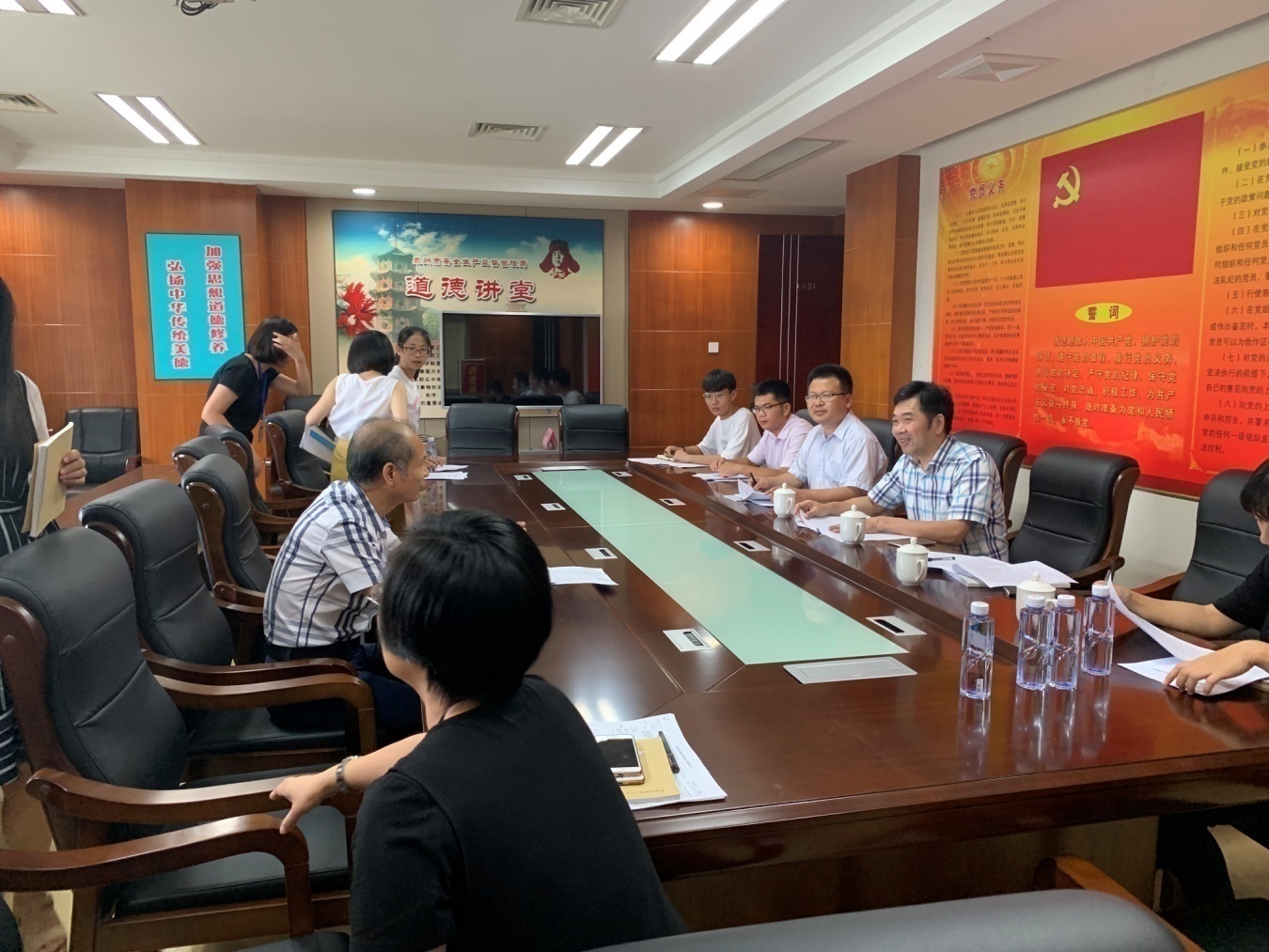 评价指标评价指标绩效内容实施期目标评价指标评价指标绩效内容绩效目标值投入时效目标完成年度安全生产目标责任制考评对13个县（市、区）和市安委会有关成员单位落实年度安全生产目标管理责任制情况进行考评奖励。产出数量目标借助媒体开展安全生产宣传1.泉州晚报每周刊登一期信息，全年合计52期；2.泉州广播电视台每天播出10秒公益广告，全年合计3650秒、12条新闻；3.中安全年报刊发稿件12篇。产出数量目标定期开展安全生产专题报道每月分别在人民网、东南网上至少各发布1篇专题报道，一年至少各发布12篇专题报道。产出数量目标开展安全生产宣教活动依托安全生产宣教基地开展安全生产宣传，普及安全常识，迎接2500名市民参观学习。产出数量目标依托全市安全生产考试点，对10000名主要负责人、安全管理人员、特种作业人员进行考核。依托全市安全生产考试点，对10000名主要负责人、安全管理人员、特种作业人员进行考核。产出数量目标开展“安全生产月”活动举办一场安全生产宣传咨询活动、印发宣传材料5000份、宣传礼品3000份。效益社会效益目标泉州市城市安全风险评估技术服务摸清泉州市城市安全风险现状，提高安全生产监管针对性，促进泉州市城市安全发展。效益社会效益目标建立健全行业安全生产风险分级管控体系形成一套全市冶金等行业区域安全风险评估报告，绘制一份风险分布图，建立一套管控预防机制。一级指标二级指标三级指标评分标准分值得分项目管理（25分）目标制定情况（6分）绩效目标合理性项目资金使用的预定目标设置是否客观、科学：1.绩效目标是否与相关管理规定吻合；2.所设立的绩效目标是否能体现财政支出的经济性、效率性。一项不符合扣1.5分。31.5项目管理（25分）目标制定情况（6分）绩效目标明确性1.项目资金使用的预定目标是否明确；2.是否通过清晰、可衡量的指标值予以体现。一项不符合扣1.5分。31.5项目管理（25分）目标完成情况（5分）绩效目标完成率完成100%为5分；完成90%-100%为4分；完成80%-89%为3分；低于80%为0分。55项目管理（25分）管理制度保障（4分）项目管理制度健全性1.是否已制定或具有相应的项目管理制度；2.项目管理制度是否合法、合规、完整。一项不符合扣1分。22项目管理（25分）管理制度保障（4分）管理制度执行有效性1.相关人员熟悉并遵循相应的管理制度；2.能按照相应管理制度有效执行。一项不符合扣1分。22项目管理（25分）财务管理状况（6分）财务管理制度健全性1.是否有专门的资金管理办法；2.资金管理办法是否符合相关政策依据。一项不符合扣1.5分。33项目管理（25分）财务管理状况（6分）资金使用合规性1.资金支出是否符合有关专项资金管理办法的规定；2.资金使用是否依据相关政策文件的流程进行；3.是否存在截留、挤占、挪用项目资金的情况，一项不符合扣1分。33项目管理（25分）支撑条件保障（4分）支撑条件保障情况部门及项目承担单位的人员、设备、信息等支撑条件的保障情况，人员配备合理、支撑条件保障好得4分，不符合酌情扣分。44投入（12分）项目立项情况（6分）项目立项规范性1.所提交的文件、材料是否符合政府下达文件的相关要求；2.是否有完整的预算程序和手续，一项不符合扣1.5分，严重不符合此项不得分。33投入（12分）项目立项情况（6分）资金拨付合规性财政资金拨付程序按照预算审批程序进行得3分；未按该程序进行0分。33投入（12分）资金落实情况（3分）资金到位率资金到位率=（实际到位资金/计划投入资金）×100%。资金到位率达100%，得3分；到位率在90%-100%之间，得2分；到位率在80%-89%之间，得1分；到位率小于80%，得0分。33投入（12分）资金使用时效（3分）资金支出效率资金支出率=年末实际支付资金/年末实际到位资金%×100%。在2018年12月底前，支出率达100%，得3分；支出率在50%-99%之间，得1.5分；支出率在25%-49%之间，得0.5分；支出率小于25%，得0分。30.5产出（28分）数量指标（16分）借助媒体开展安全生产宣传报道数量1.报社全年刊登期数≥52期，得1分；<26期，得0分；2.电视台全年播出公益广告≥3650秒，得1分；<1825秒，得0分；全年播出新闻≥12条，得1分；≥6篇<12篇，得0.5分；<6条，得0分；3.中安全年报刊发稿件≥12篇，得1分；≥6篇<12篇，得0.5分；<5期，得0分。44产出（28分）数量指标（16分）定期开展安全生产专题报道数量1.东南网全年刊发宣传稿件≥12篇，得2分；≥6篇<12篇，得1分；<5期，得0分；2.人民日报全年刊发宣传稿件≥12篇，得2分；≥6篇<12篇，得1分；<5期，得0分。44产出（28分）数量指标（16分）组织安全生产综合考核人数对企业主要负责人、安全管理人员、特种作业人员进行考核≥10000名，得4分；≥10000名<5000名，得3分；≥2000名<5000名，得2分；<2000名，得0分。44产出（28分）数量指标（16分）2018年度安全生产目标责任制考评情况1.对13个县（市、区）和市安委会有关成员单位落实年度安全生产目标管理责任制情况进行考评，得2分；2.对13个县（市、区）和市安委会有关成员单位落实年度安全生产目标管理责任制的考评情况，进行通报表彰，得2分；3.未开展考评和通报表彰，得0分。44产出（28分）质量指标（12分）完成城市安全风险评估1.对57个市直部门和13个县（市、区）开展城市安全风险评估调研，满分2分，少一个部门扣0.5分；2.召开全市城市安全风险评估工作动员暨专题培训，得1分；未召开动员暨专题培训，得0分；3.通过政府采购一家技术服务供应商，得1分；未采购的，得0分。44产出（28分）质量指标（12分）建立健全行业安全生产风险分级管控体系1.形成一套全市冶金等行业区域安全风险评估报告，得1分；2.绘制一份风险分布图，得1分；3.建立一套管控预防机制，得2分。44产出（28分）质量指标（12分）制定并出台城市安全风险评估工作方案1.制定并出台《泉州市城市安全风险评估整体工作方案》，4分；2.有制定未出台《泉州市城市安全风险评估整体工作方案》，2分；3.未制定、出台《泉州市城市安全风险评估整体工作方案》，0分。44综合效益（35分）社会效益（20分）安全事故防范水平通过亿元GDP生产安全事故死亡率进行衡量：亿元GDP生产安全事故死亡率低于0.025，得5分，每低0.001，加1分，加至满分为止。1010综合效益（35分）社会效益（20分）安全生产教育普及水平开展安全生产宣传，普及安全常识。参观学习市民≥2500名，得5分；≥2000名<2500名，得4分；≥1000名<2000名，得3分；<1000名，得0分。55综合效益（35分）社会效益（20分）提升安全生产意识和技能水平通过举办“安全生产月”活动，促进安全生产意识和技能水平提高。1.举办一场宣传咨询日活动，得2分；未举办活动，得0分；2.印发宣传材料≥5000份，得2分；<3000份，得0分；3.宣传礼品≥3000份，得1分；<1000份，得0分。55综合效益（35分）可持续影响（10分）2018年省内安全生产目标责任制考评排名排名前第一，得5分；排名第二，得4分；排名第三，得3分；排名未达前三，得0分。53综合效益（35分）可持续影响（10分）重点项目建设经验的总结与推广总结并推广可借鉴可复制经验，5分。未总结推广，0分55综合效益（35分）服务对象满意度（5分）服务对象满意度满意度≥90%，3分；90%﹤满意度≥60%，1分；60%﹤满意度，0分。55总分（100分）总分（100分）92.592.592.592.5备注备注根据工作实际情况具体细化设置三级指标，并设定评分标准和分值（可参考绩效评价指标体系及使用指南）。根据工作实际情况具体细化设置三级指标，并设定评分标准和分值（可参考绩效评价指标体系及使用指南）。根据工作实际情况具体细化设置三级指标，并设定评分标准和分值（可参考绩效评价指标体系及使用指南）。根据工作实际情况具体细化设置三级指标，并设定评分标准和分值（可参考绩效评价指标体系及使用指南）。项目评价等级项目评价等级√优秀良好合格不合格√优秀良好合格不合格√优秀良好合格不合格√优秀良好合格不合格备注：分数S：优秀：S ≥ 90；良好：90 ＞ S ≥ 75；合格：75 ＞ S ≥ 60；不合格：S ＜ 60备注：分数S：优秀：S ≥ 90；良好：90 ＞ S ≥ 75；合格：75 ＞ S ≥ 60；不合格：S ＜ 60备注：分数S：优秀：S ≥ 90；良好：90 ＞ S ≥ 75；合格：75 ＞ S ≥ 60；不合格：S ＜ 60备注：分数S：优秀：S ≥ 90；良好：90 ＞ S ≥ 75；合格：75 ＞ S ≥ 60；不合格：S ＜ 60备注：分数S：优秀：S ≥ 90；良好：90 ＞ S ≥ 75；合格：75 ＞ S ≥ 60；不合格：S ＜ 60备注：分数S：优秀：S ≥ 90；良好：90 ＞ S ≥ 75；合格：75 ＞ S ≥ 60；不合格：S ＜ 60